63-о заседание Комиссии МГУ по биоэтике (3-е в 2015/16 уч.г)Московского государственного университета имени М.В. Ломоносова.10 декабря 2015 г., Биофак МГУ, ауд. 462 в 17:30 часовПрисутствовали:Марфенин Н.Н., председатель Комиссии, проф. каф. зоологии беспозвоночных биофак МГУ; Полетаева И.И., заместитель председателя Комиссии, докт. биол. наук, ведущий научный сотр. биофак, МГУ;Попов В.С., заместитель председателя Комиссии, к.б.н., зав. лаб. экспериментальных животных биофак МГУ; Кушнир Е.А., секретарь Комиссии, к.б.н., рук. отдела обеспечения качества ИЦ ВЭК ООО «НИИ Митоинженерии МГУ»; Архипенко Ю.В. д.б.н., проф., зав.лаб.адаптационной медицины, ФФМ МГУ;Бердиев Р.К., директор УНЦ по реабилитации диких животных биофак МГУВасильев Б.Д., д.б.н., проф, каф. зоологии позвоночных биофак МГУГаницкая Ю.В. зав. виварием ИПЭЭ РАН; Ловать М.Л., к.б.н., ст. преп. каф. физиологии человека и животных биофак МГУ;Маркина Н.Н., к.б.н., ст. н.сотр, ИОГЕН РАНМоскаленко В.Н., инж-лаб. лаборатории экспериментальных животных биофак МГУПархоменко И.М., к.б.н., с.н.с. каф. биофизики биофак МГУ; Серков А.И., к.б.н., ассистент каф. высшей нервной деятельности биофак МГУ,Фадюкова О.Е. ст. преп. каф. физиологии и общей патологии ФФМ МГУ. Повестка заседания:Утверждение нового состава Комиссии по биоэтике. Ответственный: Н.Н.МарфенинУтверждение плана работ и графика работы Комиссии по биоэтике МГУ на 2015-2016 г. Ответственный: Н.Н.Марфенин.Сообщение о результатах инспекции комнаты для временной передержки животных на кафедре высшей нервной деятельности. Ответственный: М.Л. Ловать.Обсуждение возможности подписания письма EARA в поддержку Директивы 2010/63/EU. Ответственный: В.С.Попов.Разное.Обсуждавшиеся вопросы и принятые решения: По вопросу № 1.Н.Н.Марфенин зачитал обновленный состав Комиссии на 2016 год. В состав Комиссии включены Архипенко Ю.В., Ганицкая Ю.В., Мартьянов А.А. (итоговое число официальных представителей - 21 человек). Принятые решения:Утвердить принятый в обсуждении состав Комиссии по биоэтике на 2016 год.С учетом принятых изменений запустить процесс издания документа «Во изменение приказа «Об утверждении состава Комиссии по биоэтике» № 80 от 10 февраля 2015 г.».По вопросу № 2.Н.Н.Марфенин представил на рассмотрение членам Комиссии план работ на 2015-2016 учебный год. Обсуждалась очередность рассмотрения различных вопросов с учетом необходимости скорейшего обсуждения законопроекта по запрещению тестирования косметики на животных.Был поднят вопрос о сложившейся ситуации с отказом в приеме публикации статьи сотрудников МГУ журналом PLOS ONE в связи с несвоевременной подачей ими заявки в Комиссию по биоэтике, в связи с чем назрела необходимость об информировании широкой общественности об утверждении нового порядка рассмотрения заявок Комиссией по биоэтике.Принятые решения:Одобрить обновленный план работы Комиссии по биоэтике на 2015-2016 г. (приложен к Протоколу заседания), разместить на сайтах МГУ и биологического факультета и информационных стендах. Поручено: Е.Кушнир.Издать официальное письмо Комиссии по биоэтике МГУ по поводу окончания переходного периода выдачи одобрения Комиссией заявок на уже проведенные исследования и распространить его в научном сообществе. Поручено: Н.Н.Марфенину, Е.А.Кушнир.По вопросу № 3.М.Л.Ловать доложил результаты осмотра помещений для временной передержки животных на кафедре высшей нервной деятельности (ВНД). В ходе обсуждения поднимались вопросы системы кондиционирования воздуха, чистоты помещения и клеток для содержания животных, здоровья лабораторных животных, дезинсекционных и дератизационных мероприятий, а также состояния внутренней документации. Обсуждалось составление перечня требований по улучшению состояния комнат передержки, по соблюдении которых Комиссия будет признавать результаты осмотра удовлетворительными и подтверждать легальность использования этого помещения для содержания животных. Принятые решения:Сформулировать в письменном виде рекомендации Комиссии по биоэтике МГУ по результатам осмотра и передать их представителям кафедры. Поручено: М.Л.Ловать.Рекомендовать представителям кафедр, работающих с лабораторными животными, принять меры для обеспечения комнат временной передержки централизованной системой снабжения (подстилом, кормом, клеточным оборудованием), централизованными складскими помещениями для данных материалов; централизованной системой контроля доступа в помещения временной передержки животных; ветеринарного ухода за животными; сформировать совокупные потребности кафедр в корме и подстиле в целях осуществления дальнейших работ членами Комиссии по поиску надежных поставщиков качественных материалов.Запланировать проведение повторных инспекций уже посещенных комнат временной передержки в целях мониторинга проводимых работ по улучшению условий и контроля исполнения высказанных Комиссией рекомендаций.По вопросу № 4.	В.С.Попов представил текущее отношение мирового сообщества к Директиве 2010/63/EU Европейского парламента и совета Европейского союза по охране животных, используемых в научных целях. Комиссия рассмотрела возможность присоединиться к инициативе о поддержке Директивы 2010/63/EU.Принятые решения:Перевести содержание письмо в поддержку Директивы 2010/63/EU  с английского языка и предоставить на ознакомление членам Комиссии по биоэтике. Поручено: В.С. Попову, Е.А.КушнирСоздать проект документа, направленного на поддержание Директивы 2010/63/EU в МГУ им. М.В.Ломоносова и обсудить его на предстоящих заседаниях Комиссии. Поручено: В.С. Попову.По вопросу № 5.Обсуждался вопрос регламента работы Комиссии по биоэтике в случае вынесения ее представителями каких-либо замечаний или предложений при рассмотрении заявок. Принятые решения:Собранные замечания и отзывы направлять представителям исследовательской группы, с рекомендациями внести эти поправки в соответствующие документы.Повторного рассмотрения заявок после их исправления заявителями не проводить. Очередное заседание Комиссии состоится 14 января 2016 года на биологическом факультете в ауд. 462 (кафедра высшей нервной деятельности), в 17.30.Повестка заседания: Обсуждение законопроекта о «О запрете контроля качества парфюмерно-косметической продукции и ее ингредиентов на животных». Ответственный: Е.А. Кушнир,Рассмотрение обращений сотрудников и документов, требующих официального утверждения Комиссии по биоэтике МГУ. Ответственные: И.И.Полетаева и Е.А.Кушнир.Обсуждение проекта документа на основании письма EARA в поддержку Директивы 2010/63/EU МГУ им. М.В.Ломоносова. Ответственный: В.С. Попов.Разное.ПредседательКомиссии МГУ по биоэтике                           д.б.н., проф. Н.Н.Марфенин23 декабря 2015 г.Подготовила: Е.А.Кушнир.Приложение № 1. МОСКОВСКИЙ ГОСУДАРСТВЕННЫЙ УНИВЕРСИТЕТ 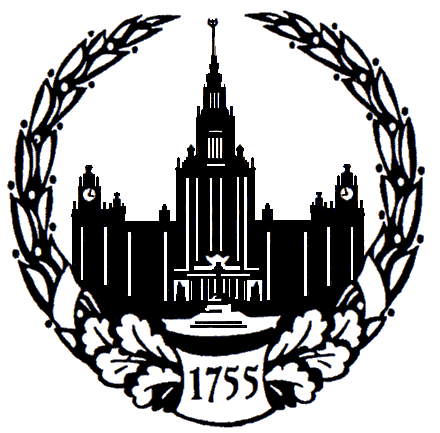 имени М.В. ЛОМОНОСОВА Комиссия по биоэтикеПлан работы в 2015/16 уч. годуОсновные задачи:Освоение процедуры рассмотрения заявок.Консультативная помощь подразделениям по биоэтике в частности по совершенствованию мест передержки лабораторных животныхОпределение обязанностей факультетов по реализации рекомендаций по биоэтике при работе с лабораторными животными Изучение международных документовПоддержание и совершенствование страницы Комиссии по биоэтике на сайте МГУВыполнение экспертных функций.Обсуждение проектов новых нормативных документов, затрагивающих сферу защиты животных.Выработка позиции Комиссии по основным готовящимся нормативным документам, в частности по поводу законопроекта «О запрете контроля качества парфюмерно-косметической продукции и ее ингредиентов на животных».План заседаний Комиссии по биоэтике в 2015/2016 уч.г.(утвержден на заседании Комиссии по биоэтике 10.12.2015)График заседаний Комиссии:Заседания комиссии проводятся по четвергам один раз в месяц по приведенному ниже графику с 17.30 до 19.30 час на Биологическом факультете МГУ в ауд. 462:12 ноября 2015 г10 декабря 2015 г.14 января 2016 г.11 февраля 2016 г.10 марта 2016 г.14 апреля 2016 г.12 мая 2016 г.Июнь – в случае необходимости22 октября 2015Обсуждение Состава Комиссии МГУ по биоэтике на 2014-2015 уч.год. Докладчик: Н.Н.Марфенин, О заочной форме рассмотрения анкет-заявок на проведение исследований с использованием лабораторных животных. Докладчик: Н.Н.МарфенинМодификация анкеты-заявки для проведения исследований с использованием лабораторных животных, а также исследований на людях. Ответственные : Попов В.С., Е.А.КушнирРассмотрение обращений сотрудников и документов, требующих официального утверждения Комиссии по биоэтике МГУ. Ответственные: И.И.Полетаева и Е.А.КушнирРазное:12 ноября 2915Обсуждение результатов инспекции комнаты для временной передержки животных с представителями кафедры Физиологии человека и животных, ответственных за ее состояние. Ответственный: М.Л. Ловать.Обсуждение и утверждение новой формы заявки на исследование с лабораторными животными. Ответственные: Е.А. Кушнир, В.С. Попов.Утверждение плана работ и графика работы Комиссии по биоэтике МГУ на 2015-2016 г. Докладчик: Н.Н.Марфенин.Разное:10 декабря 2015Утверждение нового состава Комиссии по биоэтике. Ответственный: Н.Н.МарфенинУтверждение плана работ и графика работы Комиссии по биоэтике МГУ на 2015-2016 г. Ответственный: Н.Н.Марфенин.Обсуждение результатов инспекции комнаты для временной передержки животных с представителями кафедры высшей нервной деятельности, ответственных за ее состояние. Ответственный: М.Л. Ловать.Обсуждение возможности подписания письма EARA в поддержку Директиву 2010/63/EU. Ответственный: В.С.ПоповРазное:14 января 2016Обсуждение законопроекта о «О запрете контроля качества парфюмерно-косметической продукции и ее ингредиентов на животных». Ответственный: Е.А. Кушнир.Обсуждение проекта документа на основании письма EARA в поддержку Директивы 2010/63/EU МГУ им. М.В.Ломоносова. Ответственный: В.С. Попов.Рассмотрение обращений сотрудников и документов, требующих официального утверждения Комиссии по биоэтике МГУ. Ответственные: И.И.Полетаева и Е.А.Кушнир.Разное:11 февраля 2016О состоянии и планах использования виварного комплекса биологического ф-та после ремонта Ответственный: В.С.Попов с приглашением представителей руководства биологического ф-та.Обсуждение результатов инспекции комнаты для временной передержки животных с представителями кафедры эмбриологии, ответственных за ее состояние. Ответственный: М.Л. Ловать.Обсуждение развития питомника лабораторных животных в "Чашниково" (встреча с представителями питомника, администрации и т.п.). Ответственный: В.С.Попов.Рассмотрение обращений сотрудников и документов, требующих официального утверждения Комиссии по биоэтике МГУ. Ответственные: И.И.Полетаева и Е.А.Кушнир.Разное:10 марта 2016Утверждение анкеты для оценки состояния вивариев/ комнат передержки Ответственный: М.Л.Ловать.Совершенствование страницы Комиссии по биоэтике на сайте МГУ Ответственные: И.И.Полетаева и Е.А.Кушнир.Обсуждение результатов инспекции комнаты для временной передержки животных с представителями кафедры зоологии позвоночных, ответственных за ее состояние. Ответственный: М.Л. Ловать.Международное сотрудничество в области биоэтики. Докладчик: чл.-корр. РАН Борис Григорьевич Юдин.Рассмотрение обращений сотрудников и документов, требующих официального утверждения Комиссии по биоэтике МГУОтветственные: И.И.Полетаева и Е.А.Кушнир. Разное:14 апреля 2016Встреча Комиссии МГУ по биоэтике со студентами и сотрудниками МГУ. Обсуждение отчета о деятельности Комиссии по биоэтике за год. Обсуждение предложений и проблем. Ответы на вопросы.Ответственные: И.И.Полетаева и Е.А.Кушнир.Обсуждение проекта программы обучающего курса для сотрудников МГУ, использующих лабораторных животных в НИР и учебном процессе. Ответственный: В.С.Попов.3.  Разное:мая 2016Биоэтика в учебном процессе факультетов: Биологического, Фундаментальной медицины, Биоинженерии и биоинформатики. Ответственные: Брызгалина Е.В., уполномоченные представители кафедр. Обсуждение планов дальнейшей деятельности Комиссии МГУ по биоэтике. Докладчик: председатель Комиссии проф.Н.Н. МарфенинРассмотрение обращений сотрудников и документов, требующих официального утверждения Комиссии по биоэтике МГУ. Ответственные: И.И.Полетаева и Е.А.Кушнир Разное:постоянноРаспространение информации в университете о принципах биоэтики, состоянии их выполнения в подразделениях МГУ, о деятельности Комиссии по биоэтике, о конфликтных ситуациях в связи с проблемами биоэтики, требующих внимательного рассмотрения и решения. Обновление страницы Комиссии по биоэтике на сайте МГУ.Рассмотрение запросов на разрешение выполнения экспериментов, демонстраций и других форм деятельности, требующих учета правил соблюдения биоэтики.Знакомство с компьютерными и др. учебными программами, созданными для замены проведения опытов на животных и вскрытий животных